专业基地及招收计划如下：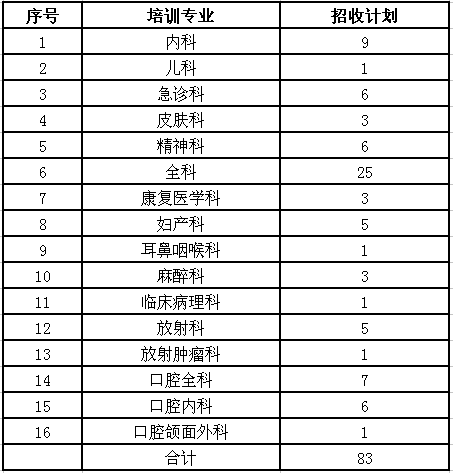 